【募集要項】＊募集内容…「平和」に関するメッセージや絵＊応募期間…令和６年５月13日（月）～７月22日（月）＊作品発表…９月21日（土）・22日（祝）に鶴瀬公民館で開催する「ピースフェスティバル2024」で、掲示するほか、令和6年度内に開催予定の中央図書館、市内公民館等での平和に　　　関する展示会で掲示する場合があります。＊主　　催　　富士見市ピースフェスティバル実行委員会（問合せ：鶴瀬公民館　電話049-251-1140　FAX049-251-1156）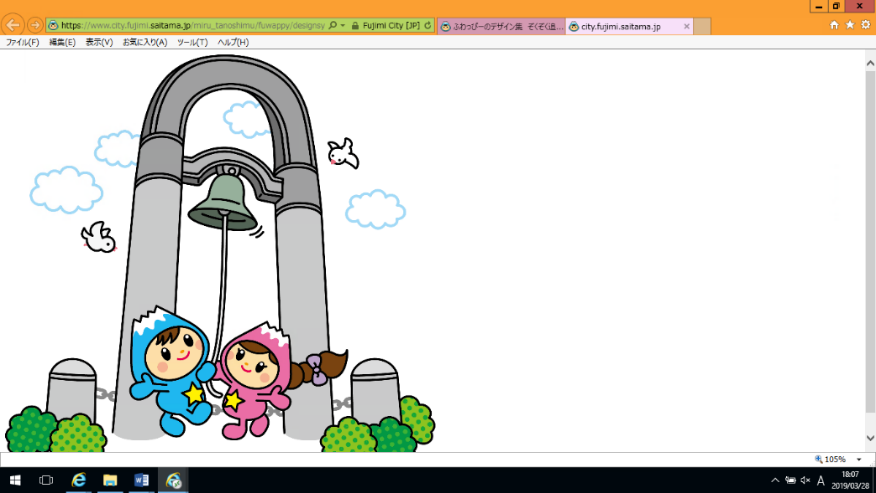 切　　　り　　　取　　　り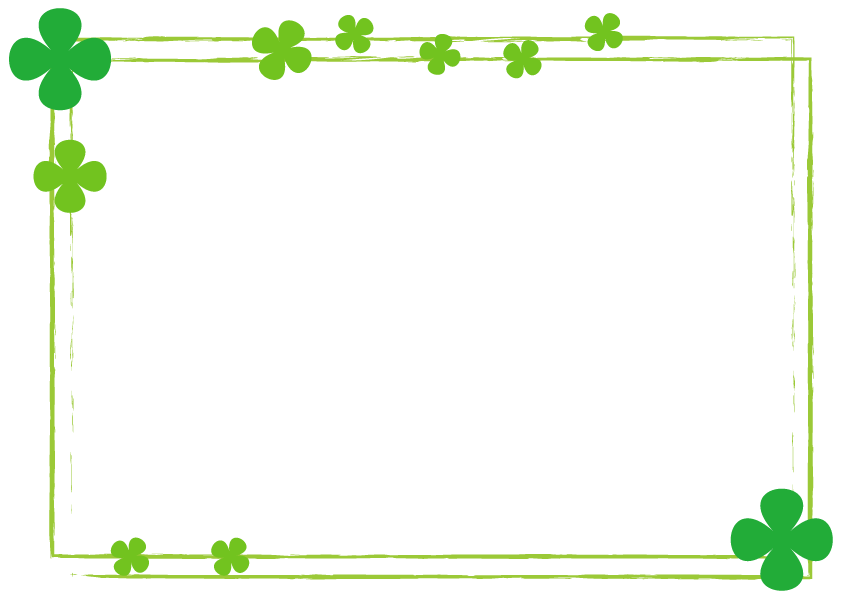 